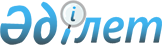 Об установлении ограничительных мероприятий в селе Калжыр Калжырского сельского округа Курчумского района
					
			Утративший силу
			
			
		
					Решение акима Калжырского сельского округа Курчумского района Восточно-Казахстанской области от 21 мая 2015 года № 1. Зарегистрировано Департаментом юстиции Восточно-Казахстанской области 04 июня 2015 года № 3987. Утратило силу - решением акима Калжырского сельского округа Курчумского района Восточно-Казахстанской области от 19 мая 2017 года № 1
      Сноска. Утратило силу – решением акима Калжырского сельского округа Курчумского района Восточно-Казахстанской области от 19.05.2017 № 1 (вводится в действие по истечении десяти календарных дней после дня его первого официального опубликования).

       Примечание РЦПИ.

      В тексте документа сохранена пунктуация и орфография оригинала.

      В соответствии с пунктом 2 статьи 35 Закона Республики Казахстан от 23 января 2001 года "О местном государственном управлении и самоуправлении в Республике Казахстан" и подпунктом 7) статьи 10-1 Закона Республики Казахстан от 10 июля 2002 года "О ветеринарии", на основании представления главного государственного ветеринарно-санитарного инспектора Курчумского района № 290 от 4 мая 2015 года, аким Калжырского сельского округа РЕШИЛ:

      1. Установить ограничительные мероприятия в селе Калжыр, Калжырского сельского округа Курчумского района в связи с возникновением заболевания бруцеллеза среди мелкого рогатого скота.

      2. Поручить главному специалисту аппарата акима Калжырского сельского округа Б.Темирханову организовать и провести соответствующие мероприятия, вытекающие из данного решения.

      3. Контроль за исполнением настоящего решения оставляю за собой.

      4. Решение вводится в действие по истечении десяти календарных дней после дня его первого официального опубликования.
      "20" мая 2015 г
      "20" мая 2015 г
					© 2012. РГП на ПХВ «Институт законодательства и правовой информации Республики Казахстан» Министерства юстиции Республики Казахстан
				
      Аким Калжырского сельского округа

Ж. Толыбаев

      СОГЛАСОВАНО:

      Начальник Курчумской районной

      Территориальной инспекции коитета

      Ветеринарного контроля и надзора

      Министерства сельского хозяйства

      Республики Казахстан

А. Шапатов

      Временно исполняющии обязанности

      руководителя государственного 

      учреждения "Отдел ветеринарии 

      Курчумского района"

Т. Жампеисов
